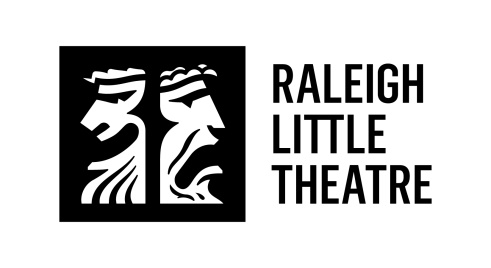 Cinderella 30 AuditionsPlease “X” out any days that you are unavailable. Weekday rehearsal begin at 7 PM and Weekend Rehearsals will be in the afternoons/early evenings.  We will not rehearse more than 5 days per week until tech week. No conflicts will be accepted after November 23.. Print Name:												OctoberNovemberDecemberMONTUESWEDTHURSFRISATSUN16:30 PM  - 9 PM Costume Measurements and Company meeting2Off3Off4Off5Off6Off7Off22232425262728293031OffMONTUESWEDTHURSFRISATSUN12345678910111213141516171819202122Off23Off 24Tech-No More Conflicts25Tech26Dress Rehearsal27DressRehearsal28Dress Rehearsal29Preview 7:3030Show 7:30MONTUESWEDTHURSFRISATSUN1Shows:1pm and 5pm2Shows:1pm and 5pm 3Off4Off5Off6Show 7:307Show 7:308Shows:1pm and 5pm9Shows:1pm and 5pm10Off11Off12Show 7:3013Show 7:3014Show 7:3015Shows:1pm and 5pm16Shows:1pm and 5pm